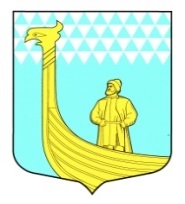 АДМИНИСТРАЦИЯМУНИЦИПАЛЬНОГО ОБРАЗОВАНИЯВЫНДИНООСТРОВСКОЕ СЕЛЬСКОЕ  ПОСЕЛЕНИЕВолховский муниципальный районЛенинградская областьдеревня Вындин Островул. Школьная, д.1 апроект ПОСТАНОВЛЕНИЕот  «         »                          2015 года                              № О внесении изменений в постановление администрации МО Вындиноостровское сельское поселение от 1  сентября 2014 года № 103 «Об утверждении административного регламента по предоставлению Муниципальной услуги: «Выдача разрешений на снос и пересадку зеленых насаждений»          В соответствии со статьей 11.1 Федерального закона от 27.07.2010 N 210-ФЗ «Об организации предоставления государственных и муниципальных услуг», рассмотрев протест Волховского городского прокурора администрация  муниципального образования  Вындиноостровское сельское поселение  п о с т а н о в л я е т:          1. Внести  изменения в постановление  администрации муниципального образования Вындиноостровское сельское поселение   от 01 сентября  2014 года № 103 «Об  утверждении  административного регламента по предоставлению муниципальной услуги: «Выдача разрешений на снос и пересадку зеленых насаждений»«1.1.  пункт  6.2 Раздела V1  Досудебный (внесудебный) порядок обжалования решений и действий (бездействия) органа, предоставляющего муниципальную услугу, а также должностных лиц, государственных служащих   дополнить  новыми  подпунктами  и читать  в следующей  редакции: 6.2. Предметом досудебного (внесудебного) обжалования являются решение, действие (бездействие) отдела, его должностных лиц ответственных за предоставление муниципальной услуги, в том числе: 1) нарушение срока регистрации запроса заявителя о муниципальной услуге;2) нарушение срока предоставления муниципальной услуги;3) требование у заявителя документов, не предусмотренных нормативными правовыми актами Российской Федерации, нормативными правовыми актами субъектов Российской Федерации, муниципальными правовыми актами для предоставления муниципальной услуги;4) отказ в приеме документов, предоставление которых предусмотрено нормативными правовыми актами Российской Федерации, нормативными правовыми актами субъектов Российской Федерации, муниципальными правовыми актами для предоставления муниципальной услуги, у заявителя;5) отказ в предоставлении муниципальной услуги, если основания отказа не предусмотрены федеральными законами и принятыми в соответствии с ними иными нормативными правовыми актами Российской Федерации, нормативными правовыми актами субъектов Российской Федерации, муниципальными правовыми актами;6) затребование с заявителя при предоставлении государственной или муниципальной услуги платы, не предусмотренной нормативными правовыми актами Российской Федерации, нормативными правовыми актами субъектов Российской Федерации, муниципальными правовыми актами;7) отказ органа, предоставляющего муниципальную услугу, должностного лица органа, предоставляющего муниципальную услугу, в исправлении допущенных опечаток и ошибок в выданных в результате предоставления государственной или муниципальной услуги документах либо нарушение установленного срока таких исправлений.2. Настоящее постановление опубликовать в средствах массовой информации и разместить на официальном сайте муниципального образования в сети Интернет. 	 3. Контроль за исполнением данного постановления оставляю за собой.Глава администрации                                                                М.А. Тимофеева